Worksheet: what was Solomon Northup’s journey through the United States?Instruction: Using the excerpts below, find the locations on the map and draw Solomon’s journey through the 1840 United States.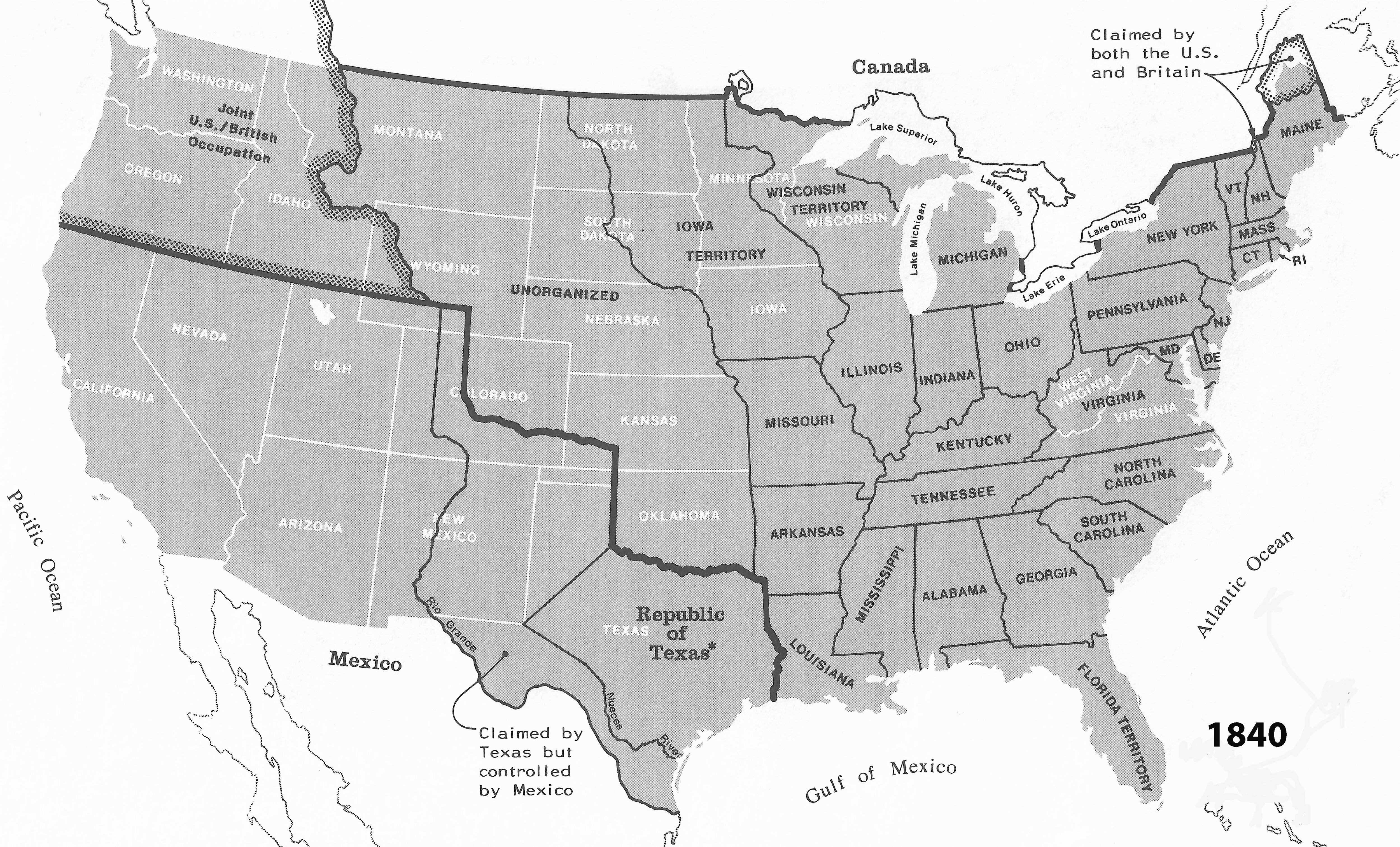 Worksheet: how does the movie portray the inversion of social values caused by slavery?Excerpt n°1 – Patsey and Solomon’s dialogueWhich of the following sentences summarizes best the excerpt?Patsey wants to escape from the estate and asks Solomon to help her.Solomon refuses to help Patsey escaping the estate.Patsey wants to die and begs Solomon for help, which he accepts.Patsey wants to die and begs Solomon for help, which he refuses.Justify: ________________________________________________________________________________________Excerpt n°2 – Eliza and Solomon’s dialogueEVERYTHING’S TRUE! All the statements below are true; justify them by quoting the video.Eliza is sad because she has been separated from her children._______________________________________________________________________________________________Solomon accepts to work as a slave to earn his freedom._______________________________________________________________________________________________Eliza disagrees with Solomon’s strategy._______________________________________________________________________________________________Solomon has suffered physical punishment for claiming his freedom._______________________________________________________________________________________________Excerpt n°3 – Solomon’s work for Master FordRead the following sentences and underline the right word.Solomon proposes to Master Ford to use the (water/land) way to transport wood. It would (reduce/increase) the distance to the work area and (diminish/raise) the costs. The overseer (agrees/disagrees) with this proposal: he thinks the passes are too (tight/large). However, Solomon succeeds in convincing Master Ford thanks to his experience on the Champlain (canal/dam). To express his gratitude, Master Ford offers Solomon a (violin/guitar). Nevertheless, Solomon looks (disappointed/happy): he probably expected a greater (reward/punishment).Going further…Connect each value in the first chart below with its opposite. Associate each pair of opposed values to an excerpt.Homework: 12 Years A Slave official trailer, Steve McQueen, 2013Go to Youtube and watch the official trailer of the movie 12 Years A Slave by Steve McQueen by entering the following request (“12 Years A Slave official trailer”) and clicking on the first non-commercial link.Where is Solomon Northup from and what is his legal status before 1840?________________________________________________________________________________________________________________________________________________________________________________________________What happens to him in 1841?________________________________________________________________________________________________________________________________________________________________________________________________What are the keywords of this excerpt?_________________________________________________________________________________________________________________________________________________________________________________________________Homework: 12 Years A Slave official trailer, Steve McQueen, 2013Go to Youtube and watch the official trailer of the movie 12 Years A Slave by Steve McQueen by entering the following request (“12 Years A Slave official trailer”) and clicking on the first non-commercial link.Where is Solomon Northup from and what is his legal status before 1840?________________________________________________________________________________________________________________________________________________________________________________________________What happens to him in 1841?________________________________________________________________________________________________________________________________________________________________________________________________What are the keywords of this excerpt?_________________________________________________________________________________________________________________________________________________________________________________________________Homework: 12 Years A Slave official trailer, Steve McQueen, 2013Go to Youtube and watch the official trailer of the movie 12 Years A Slave by Steve McQueen by entering the following request (“12 Years A Slave official trailer”) and clicking on the first non-commercial link.Where is Solomon Northup from and what is his legal status before 1840?________________________________________________________________________________________________________________________________________________________________________________________________What happens to him in 1841?________________________________________________________________________________________________________________________________________________________________________________________________What are the keywords of this excerpt?_________________________________________________________________________________________________________________________________________________________________________________________________Homework: 12 Years A Slave official trailer, Steve McQueen, 2013Go to Youtube and watch the official trailer of the movie 12 Years A Slave by Steve McQueen by entering the following request (“12 Years A Slave official trailer”) and clicking on the first non-commercial link.Where is Solomon Northup from and what is his legal status before 1840?________________________________________________________________________________________________________________________________________________________________________________________________What happens to him in 1841?________________________________________________________________________________________________________________________________________________________________________________________________What are the keywords of this excerpt?_________________________________________________________________________________________________________________________________________________________________________________________________Document 1: Solomon’s birthplace“Sometime after my father's liberation, he removed to the town of Minerva, Essex County, N.Y., where I was born, in the month of July, 1808”.Document 2: slave manifest of the Brig Orleans (1841)“Manifest of Slaves, intended to be transported on board of the Brig Orleans of Richmond, […] and bound from the port of Richmond, State of Virginia, for the Port of New Orleans, State of Louisiana, this 27th day of April, 1841”.Document 3: the arrival on the estate (1841)“Edwin Epps […] was in possession of a plantation on Bayou Huff Power. […] His principal business was raising cotton”.Recap lesson 1: how did slavery turn social values upside down?In the mid-nineteenth century, the USA was divided into _____ parts over the question of slavery: North of the ______________  __________, slavery was ______________; South of the line, it was ____________. Slavery in the South of the United States was very specific: when they arrived on the ______________, the slaves had to survive in a world where social values were turned ___________ _____________. For instance, obedience can be considered as a form of _________________: by obeying the master, the slaves could escape surveillance and maybe hope to regain their _________________, as it was the case for Solomon. On the contrary, resisting the Master could cost the slaves physical _________________. Furthermore, Patsey’s request shows us that __________ was another strategy to avoid slavery: in order to escape violence and oppression, the slaves could sometimes commit ______________ to end their suffering. Finally, even the ______________ given by the Master could be considered as some kind of ___________________: when Solomon receives the violin, it reminds him of his past life as a free man, which makes his slave situation hard to bear.